БИЗНЕС-КОНЦЕПЦИЯ «Открытие собственного дела по предоставлению клининговых услуг»Саратовская область2023 год1. Для организации деятельности по предоставлению клининговых услуг необходимо зарегистрироваться  в качестве:- самозанятого или ИП* Для оформления в качестве ИП постановка на учет осуществляется в отделении ИФНС по месту постоянной регистрации гражданина (лично, через МФЦ).Список необходимых документов:- документ, удостоверяющий личность (паспорт);-  ИНН;- квитанция об уплате госпошлины в размере 800 руб. Сформировать квитанцию на уплату госпошлины можно с помощью сервиса «Уплата госпошлины» (С 01.01.2019 при направлении документов для государственной регистрации в форме электронных документов, в том числе через МФЦ, уплачивать государственную пошлину не требуется!);- заявление по форме № Р21001: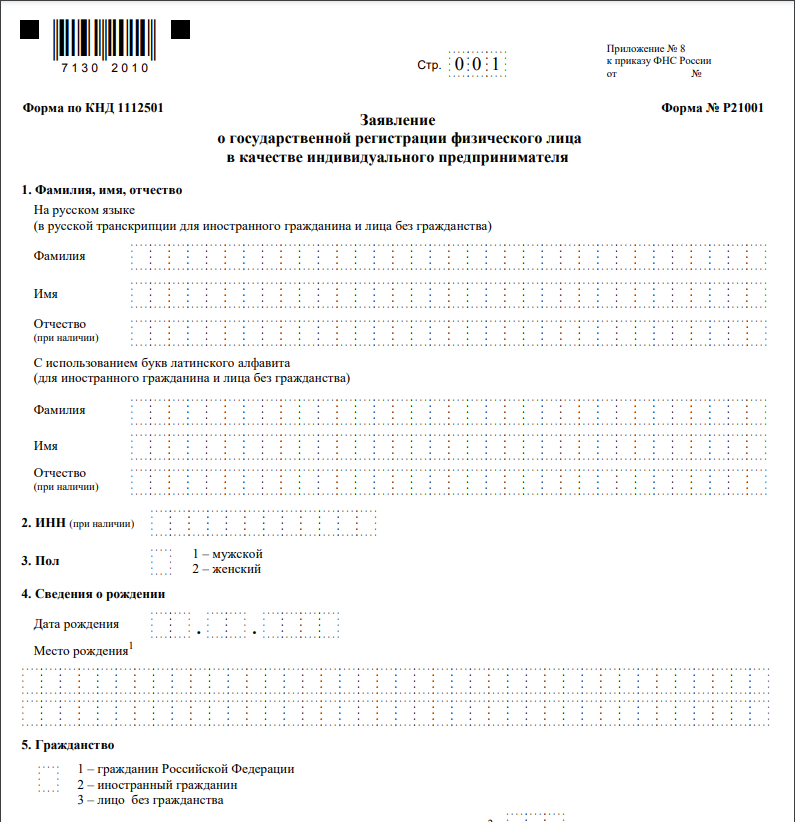 Также нужно определиться с видом предпринимательской деятельности (ОКВЭД).Через 3 рабочих дня после подачи документов в налоговом органе можно получить лист записи ЕГРИП.* Для оформления в качестве самозанятого достаточным будет установить приложение «Мой налог» на свой телефон. Приложение «Мой налог» можно скачать с Google Play Market или App Store.Оформление в качестве самозанятого гражданина абсолютно бесплатное.Размер налога на профессиональный доход – 4%.Более подробную информацию о приложении можно получить на сайте ФНС России (https://npd.nalog.ru/app/):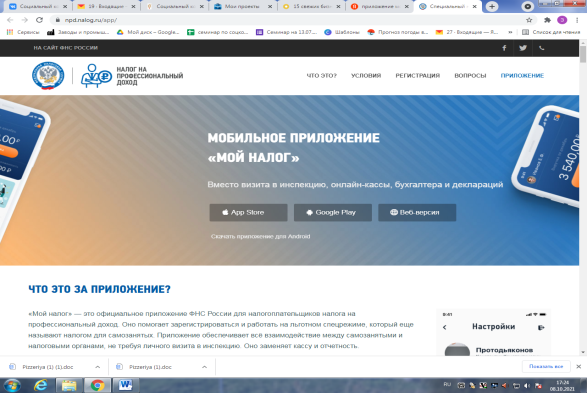 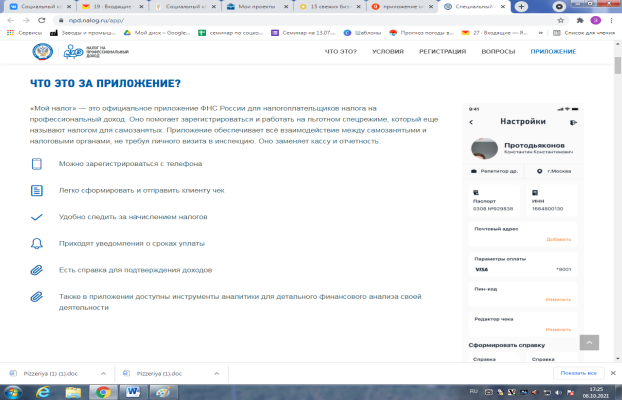 2. Выбрать место для осуществления предпринимательской деятельности и установить режим работыОдним из преимуществ данного вида деятельности – отсутствие необходимости арендовать и оформлять специальное помещение для офиса. Вся работа с оформлением заказов может вестись дистанционно без встречи с клиентами, что позволит снизить издержки как инвестиционные, так и постоянные, а соответственно и финансовые риски начинающего бизнеса.Если же есть возможность и желание иметь офис клининговой компании, то потребуется соблюсти ряд требований.Указать режим работыТак как клининг относится к сфере обслуживания, то возможно установление гибкого графика работы от спроса. В последующем, при привлечении наемных  работников (для ИП), появится возможность установления четкого графика работы, в том числе и в выходные дни.3. Рассчитать затраты, необходимые для реализации проекта4. Предусмотреть виды клининговых услуг для оказания населению и организациямВ таблице приведены наиболее распространенные виды работ, их стоимость и планируемое количество выполнения в месяц5. Рассчитать перечень постоянных расходов6. Расчет налоговых платежей в бюджет в годРасчет средней величины налоговых отчислений (руб./ месяц)Фиксированные взносы ИП в год (справочно)7. Финансовые результаты деятельностиЭффективность проекта Важно:
Для ведения деятельности нужно иметь предпринимательское образование и навыки, пройти обучение можно в:- Общество с ограниченной ответственностью «Бизнес – инкубатор Саратовской области» (г. Саратов, ул. Краевая, д.85, тел.: 8(8452) 24-54-78.Приобрести оборудование и инвентарь можно через сайты:- «Яндекс Маркет» (https://market.yandex.ru/);- «Alfa-Lab» (https://cleanroomshop.ru/);- «Всё для уборки» (https://www.vsedlyauborki.ru/);- «ТЕХСНАБ» (https://cleansnab.ru/);Услуги уборки должны соответствовать требованиям стандарта ГОСТ Р 51870-2014 Услуги профессиональной уборки – клининговые услуги, а также действующих технических документов и технологической документации на услуги уборки конкретных видов. Нужно оформить уголок потребителя (для ИП)Законом «О защите прав потребителя» предусмотрено требование к размещению уголка потребителя на самом доступном месте.Уголок потребителя должен содержать информацию о работе заведения, сертификатах, лицензиях, ценах на услуги.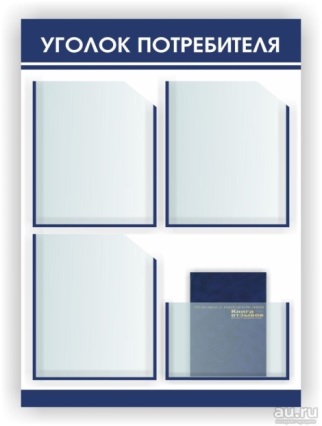 Персонал, оказывающий услуги уборки, должен повышать профессиональную подготовку не реже, чем один раз в два года.В начале осуществления деятельности  целесообразно организовать рекламу:- распространение рекламных листовок; - публикация на сайтах скидок для пополнения клиентской базы;- организация групп в ВКонтакте и Instagram  и проведение там акций;- выпуск красочных буклетов с примерами работ и ценами;- разработка лендинга (страничного сайта) для продвижения через интернет;- для закрепления лояльности клиентов необходимо предоставлять постоянным клиентам скидки, дисконтные карты.№Наименование позицииКол-воСтоимостьп/пНаименование позиции(ед.)(руб.)2Онлайн-касса1250003Минимальный набор средств130004Униформа
- кеды- брючный костюм150005Швабра с ведром125006Ведро15007Водосгон с телескопической ручкой110008Стремянка 3 ступени120009Пылесос бытовой11000010Пылесос строительный12000011Пылесос с химчисткой14000013Утюг с вертикальным отпариванием11000014Кулер13 00015Вывеска16 00016Уголок потребителя12 000ИТОГОИТОГО130 000№ п/пВид услугиРасчет для городаРасчет для городаРасчет для городаРасчет для  районовРасчет для  районовРасчет для  районов№ п/пВид услугиКол-во (ед.)Стоимость(руб.)Итого/ месяц (руб.)Кол-во (ед.)Стоимость (руб.)Итого/ месяц (руб.)1Послестроительная уборка1500050001500050002Генеральная уборка34000120001400040003Первичная уборка2150030001150015004Разовая уборка45002000250010005Интенсивная уборка535001750033500105006Ежедневная уборка66003600360018007Еженедельная уборка5250012500325007500Итого 5560031300Перечень постоянных расходовСреднемесячные расходыСреднемесячные расходыПеречень постоянных расходовгородрайонСредство от жира200100Средство от налета д/кранов250125Средство от налета д/унитазов500250Универсальное средство для поверхностей200100Перчатки600300Губки450225Набор тряпок
- д/стекол
- микрофибра
- д/пола500250Транспортные расходы50002000Реклама15001500Услуги банка15001500Услуги связи500500ИТОГО (В)112006850Вид налога                                   Как рассчитатьЕсли Вы индивидуальный предприниматель на УСНЕсли Вы индивидуальный предприниматель на УСНУСН (Д*6%)39 888 руб. + Д*6% - 39 888 руб.+(Д-300 000 руб.) * 1%Если Вы самозанятый гражданинЕсли Вы самозанятый гражданинНПДСумма дохода*4%Вид налогаВид налогаГородРайонУСН - для ИПУСН - для ИПФиксированные взносы ИП33243324332433241% свыше 300 000 в год30663 УСН-Доходы120ИТОГО:4 9653 387Налог на профессиональный доход (НПД) – для самозанятых гражданНалог на профессиональный доход (НПД) – для самозанятых гражданНалог на профессиональный доход (НПД) – для самозанятых гражданНалог на профессиональный доход (НПД) – для самозанятых гражданСумма налогаСумма налога2 9601 620Вид взносаСуммаФиксированный взнос в ПФР, уплачиваемый всеми ИП (с учетом ФФОМС)36 238Фиксированный взнос, доплачиваемый ИП, если годовой доход превышает 300 000 руб.(1% от годовой суммы дохода, превышающей 300 000 руб., но не более 135 495,36 руб.)3 650ИТОГО:39 888№ п/пВеличина показателейВеличина показателейВеличина показателейВеличина показателей№ п/пНаименование городгородрайонрайонпоказателейУСННПДУСННПД1.Выручка от оказания услуг  (руб.)556005560031300313002.Себестоимость услуг16 16514 16010 2378 470 2.1Постоянные расходы, (руб).112001120068506850 2.2Налоги,  (руб).4 9652 9603 3871 6203Чистая прибыль, (руб). 39 43541 44021 06322 830№ п/пВеличина показателейВеличина показателейВеличина показателейВеличина показателей№ п/пНаименование городгородрайонрайонпоказателейУСННПДУСННПД1.Затраты на реализацию проекта170 000170 000170 000170 0002.Среднемесячный доход556005560031300313003Среднемесячный расход16 16514 16010 2378 4704Чистая прибыль в месяц39 43541 44021 06322 8305Окупаемость проекта (мес.)4,34,18,17,46Рентабельность проекта, %23%24%12%13%